Я дружу с букашкой, птичкой и ромашкой.
В целях формирования у воспитанников детского объединения «Акварелька» Мальчевского ДДиЮ  экологической  культуры и привития ответственного отношения к окружающей природе  13 августа  педагог дополнительного образования Журбина К.В.  провела экологическую игру «Я дружу с букашкой, птичкой и ромашкой».
Ребята совершили «путешествие» в мир природы, узнали, какую роль играет человек в её охране. Они активно беседовали, отвечали на множество вопросов викторины и играли.  Мероприятие вызвало у детей массу положительных эмоций.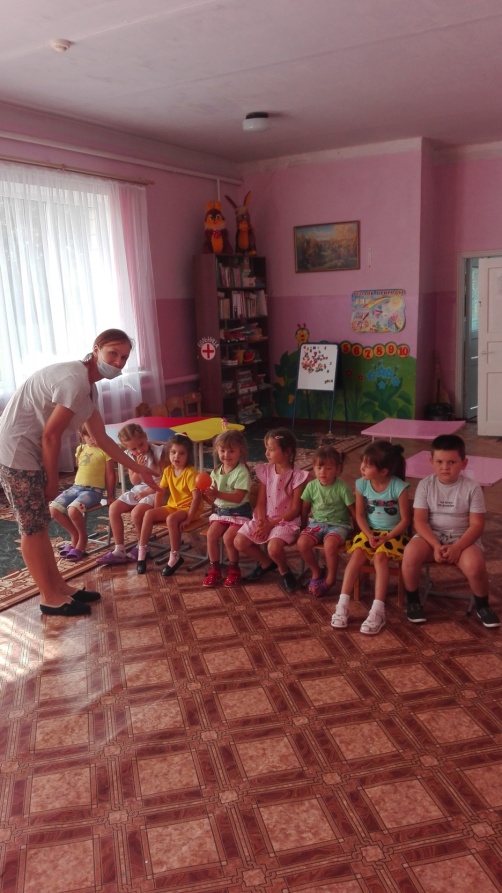 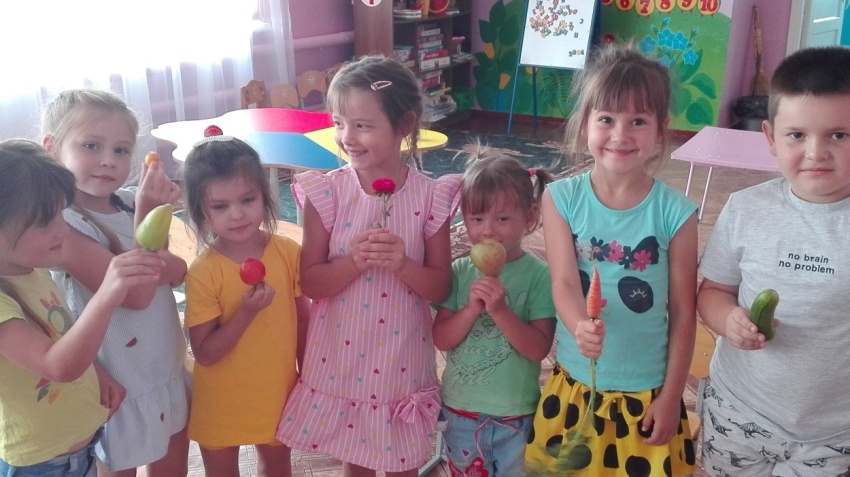 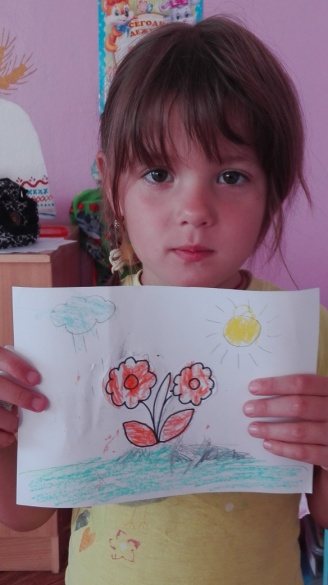 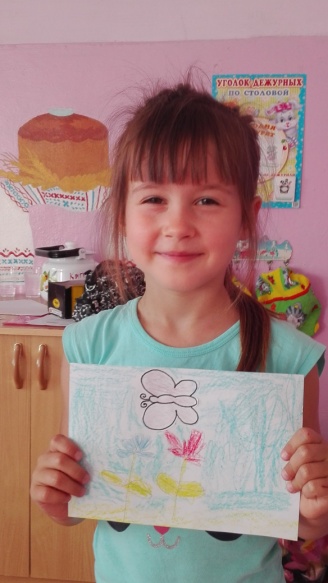 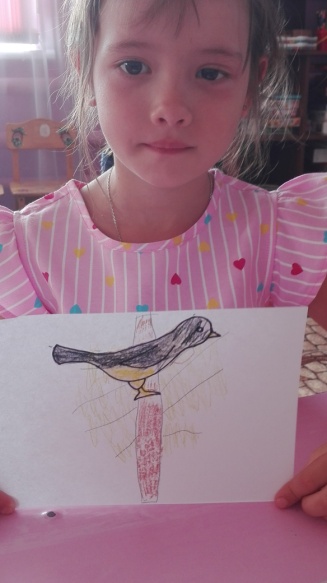 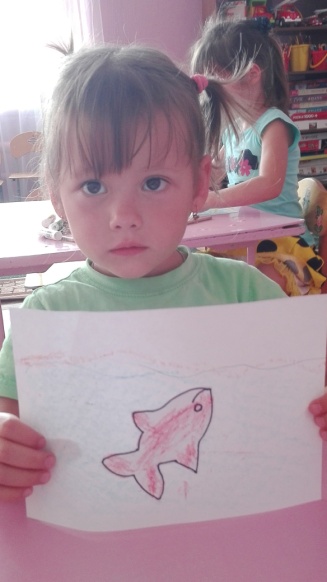 